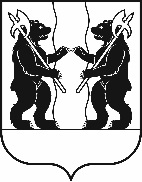 МУНИЦИПАЛЬНЫЙ СОВЕТЯрославского муниципального районаР Е Ш Е Н И Е25.04.2024                                                                                                                                     № 34О передаче полномочий органов местного самоуправления
Ярославского муниципального района по летнему содержанию автомобильных дорог местного значения
органам местного самоуправления сельских поселений
Ярославского муниципального района на 2024 годПринято на заседанииМуниципального СоветаЯрославского муниципального районаот «25» апреля 2024 г.В соответствии с Федеральным законом от 6 октября 2003 года 
№ 131 - ФЗ «Об общих принципах организации местного самоуправления в Российской Федерации», решением Муниципального Совета Ярославского муниципального района 24.02.2022 № 2 «О Порядке заключения соглашениймежду органами местного самоуправления Ярославского муниципального района и органами местного самоуправления поселений, входящихв состав Ярославского муниципального района» МУНИЦИПАЛЬНЫЙ СОВЕТ ЯРОСЛАВСКОГО МУНИЦИПАЛЬНОГО РАЙОНА РЕШИЛ:1. Утвердить передачу полномочий Ярославского муниципального района по летнему содержанию автомобильных дорог местного значения в границах Карабихского сельского поселения органам местного самоуправления Карабихского сельского поселения Ярославского муниципального района и установить объем финансовых средств районного бюджета Ярославского муниципального района, направляемых в местный бюджет Карабихского сельского поселения Ярославского муниципального района для осуществления передаваемых полномочий, в размере 1 475 248 рублей.2. Утвердить передачу полномочий Ярославского муниципального района по летнему содержанию автомобильных дорог местного значения в границах Кузнечихинского сельского поселения органам местного самоуправления Кузнечихинского сельского поселения Ярославского муниципального района и установить объем финансовых средстврайонного бюджета Ярославского муниципального района, направляемых в местный бюджет Кузнечихинского сельского поселения Ярославского муниципального района для осуществления передаваемых полномочий, в размере 2 266 154 рубля.3. Утвердить передачу полномочий Ярославского муниципального района по летнему содержанию автомобильных дорог местного значения в границах Курбского сельского поселения органам местного самоуправления Курбского сельского поселения Ярославского муниципального района и установить объем финансовых средств районного бюджета Ярославского муниципального района, направляемых в местный бюджет Курбского сельского поселения Ярославского муниципального районадля осуществления передаваемых полномочий, в размере 1 491 366 рублей.4. Утвердить передачу полномочий Ярославского муниципального района по летнему содержанию автомобильных дорог местного значения в границах Некрасовского сельского поселения органам местного самоуправления Некрасовского сельского поселения Ярославского муниципального района и установить объем финансовых средств районного бюджета Ярославского муниципального района, направляемых в местный бюджет Некрасовского сельского поселения Ярославского муниципального районадля осуществления передаваемых полномочий, в размере 271 242 рубля.5. Утвердить передачу полномочий Ярославского муниципального района по летнему содержанию автомобильных дорог местного значения в границах Туношенского сельского поселения органам местного самоуправления Туношенского сельского поселения Ярославского муниципального района и установить объем финансовых средств районного бюджета Ярославского муниципального района, направляемых в местный бюджет Туношенского сельского поселения Ярославского муниципального районадля осуществления передаваемых полномочий, в размере 1 495 990 рублей.6. Установить, что полномочия Ярославского муниципального района, указанные в пунктах 1-5 настоящего Решения, передаются сельским поселениям Ярославского муниципального района на период с 1 мая 2024 года по 31 декабря 2024 года.7. Определить, что материальные ресурсы органами местного самоуправления Ярославского муниципального района органам местного самоуправления сельских поселений Ярославского муниципального района для осуществления полномочий, указанных в пунктах 1-5 настоящего Решения, не передаются.8. Поручить Администрации Ярославского муниципального района разработать проекты соглашений о передаче органам местного самоуправления сельских поселений Ярославского муниципального района полномочий органов местного самоуправления Ярославского муниципального района, указанных в пунктах 1-5 настоящего Решения, и организовать исполнение соглашений после их вступления в силу.9. Рекомендовать Главе Ярославского муниципального района заключить от имени органов местного самоуправления Ярославского муниципального района соглашения о передаче органам местного самоуправления сельских поселений Ярославского муниципального района полномочий органов местного самоуправления Ярославского муниципального района, указанных в пунктах 1-5 настоящего Решения. 10. Контроль за исполнением настоящего Решения возложить на комитет Муниципального Совета Ярославского муниципального района по регламенту, этике, нормотворчеству, обеспечению депутатской деятельности и вопросам местного самоуправления (Е.В. Фаламеева).Глава Ярославскогомуниципального района_________________Н.В. Золотников«___»_________________ 2024 года Председатель Муниципального СоветаЯрославского муниципального района__________________    Е.В. Шибаев«___»_________________ 2024 года   